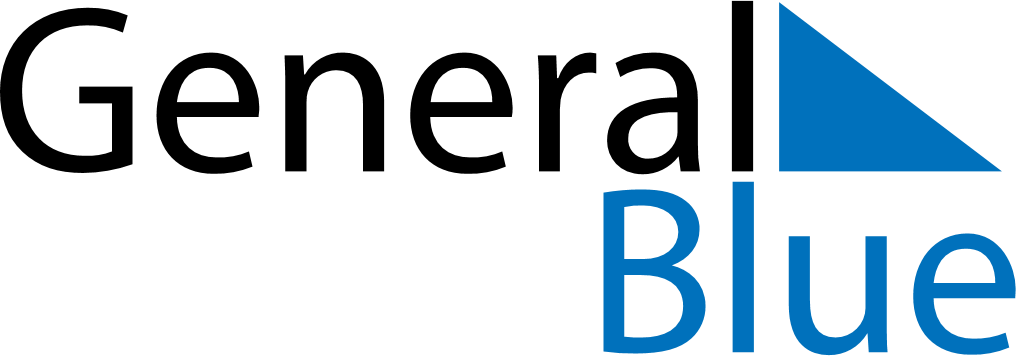 June 2024June 2024June 2024June 2024June 2024June 2024June 2024Tennevoll, Troms og Finnmark, NorwayTennevoll, Troms og Finnmark, NorwayTennevoll, Troms og Finnmark, NorwayTennevoll, Troms og Finnmark, NorwayTennevoll, Troms og Finnmark, NorwayTennevoll, Troms og Finnmark, NorwayTennevoll, Troms og Finnmark, NorwaySundayMondayMondayTuesdayWednesdayThursdayFridaySaturday1Sunrise: 12:53 AM23345678Sunrise: 12:53 AMSunrise: 12:53 AMSunrise: 12:53 AMSunrise: 12:53 AMSunrise: 12:53 AMSunrise: 12:53 AMSunrise: 12:53 AMSunrise: 12:53 AM910101112131415Sunrise: 12:53 AMSunrise: 12:53 AMSunrise: 12:53 AMSunrise: 12:53 AMSunrise: 12:53 AMSunrise: 12:53 AMSunrise: 12:53 AMSunrise: 12:53 AM1617171819202122Sunrise: 12:53 AMSunrise: 12:53 AMSunrise: 12:53 AMSunrise: 12:53 AMSunrise: 12:53 AMSunrise: 12:53 AMSunrise: 12:53 AMSunrise: 12:53 AM2324242526272829Sunrise: 12:53 AMSunrise: 12:53 AMSunrise: 12:53 AMSunrise: 12:53 AMSunrise: 12:53 AMSunrise: 12:53 AMSunrise: 12:53 AMSunrise: 12:53 AM30Sunrise: 12:53 AM